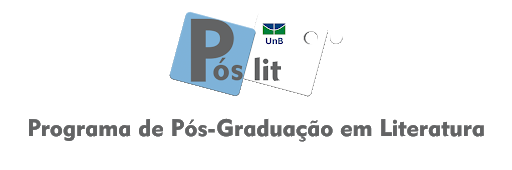 FICHA DE CRITÉRIOS COM PONTUAÇÃO AUFERIDA Nome do/a estudante: 	______         __Matrícula: 	_____________(   ) MESTRADO OU (   ) DOUTORADOCANDIDATOS/AS À BOLSA(  ) indígenas autodeclarados/as (  ) quilombolas autodeclarados/as (  ) negros/as autodeclarados/as e heteroidentificados/as (  ) pessoas com deficiência  (  ) estudantes em situação de vulnerabilidade social (  ) demais estudantesQUADRO DE PONTUAÇÃOValor auferido pelo/a estudanteValor deferido pela Comissão de Bolsas* São consideradas publicações de indicador I: livro; organização de livro e número temático de periódico; capítulo de livro; artigo em periódico nacional ou estrangeiro, com arbitragem acadêmico-científica; tradução de livro e artigo, desde que vinculados às linhas de pesquisa e aos projetos de pesquisa do Programa ou domínios conexos.** São consideradas publicações de indicador II: trabalhos completos publicados em anais, apresentação de trabalho em congresso ou evento similar, conferência/palestras, artigo ou resenha em jornal ou revista, em meio impresso ou acadêmico, prefácios e posfácios ou outra apresentação de publicação, produções técnicas (organizações de eventos, editoriais), produções artísticas.*** A participação em eventos será computada apenas uma vez, na modalidade com apresentação de trabalho ou como ouvinte.**** Publicações derivadas de apresentação de trabalho em eventos serão computadas em separado.***** O preenchimento completo do formulário é de inteira responsabilidade do estudante.Assinatura do/a estudante:____________________________________________________________Brasília/DF,______, de _______________ de 2021.DescriçãoPonderaçãoPonderaçãoPonderaçãoValorAuferido Valor deferido 1- Número de créditos já cumpridos a partir do ingresso como aluno regular no curso, considerada a data da matrícula inicial, de acordo com a seguinte ponderação:Número de créditos (máximo de 16) x 3,5deMestrado1- Número de créditos já cumpridos a partir do ingresso como aluno regular no curso, considerada a data da matrícula inicial, de acordo com a seguinte ponderação:Número de créditos (máximo de 24) x 3,5deDoutorado2 - Exclusivo para doutorandos : exame de qualificação já realizado no Póslit, com aprovação.20 pontos20 pontos20 pontos3 -Produção acadêmica de Indicador I no quadriênio a ser validada da data de protocolo da candidatura aos quatro anosimediatamente anteriores.Número de trabalhos x 8Número de trabalhos x 8Número de trabalhos x 84 -Produção acadêmica de Indicador II no quadriênio a ser validada da data de protocolo da candidatura aos quatro anos imediatamente anteriores.Número de trabalhos x 4Número de trabalhos x 4Número de trabalhos x 45-Participação em eventos acadêmicos internacionais realizados no exterior na área de Literatura ou do domínio conexo: congressos, simpósios, seminários de pesquisa e similares, cursos de extensão,palestras.Número de participações x 3Número de participações x 3Número de participações x 36 - Participação em eventos acadêmicos nacionais e internacionais na área de Literatura ou do domínio conexo realizados no Brasil: congressos, simpósios, seminários de pesquisa e similares, cursosde extensão, palestras.Número de participações x 2Número de participações x 2Número de participações x 27 - Período anual de bolsa de Iniciação Científica (bolsista ou voluntário) na área de Literatura ou do domínio conexo.Períodos anuais de IC x 5Períodos anuais de IC x 5Períodos anuais de IC x 5TOTAL